Liebe Eltern,ich weiß, was Sie die letzten Wochen (mittlerweile sogar Monate) im Rahmen des Fernunterrichts geleistet haben und bedanke mich dafür nochmals in aller Form. Nach den Pfingstferien dürfen alle Klassen mit einem Präsenzunterrichtsangebot starten. Dem Plan entnehmen Sie, an welchen Tagen welche Klassen in der Schule Präsenzunterricht haben. Um die Abstandsvorgaben räumlich und personell einhalten zu können, müssen wir jede Klasse in zwei Gruppen teilen. Die ersten Gruppen haben jeweils von 08:00 Uhr bis 09:50 Uhr Unterricht. Die zweiten Gruppen haben dann ab 10:20 Uhr bis 12:10 Uhr Unterricht. In der Pause werden die Lehrkräfte die Oberflächen der Schultische desinfizieren. Folgende Regelungen geltenMaskenpflicht im Schulhaus (Ausnahme: Unterrichtszeit in den Zimmern). Auf die Einhaltung der allgemeinen Hygieneregeln wird konsequent geachtet. Von jedem Kind wird erwartet, dass es sich alle Mühe gibt, die Regeln einzuhalten. Bitte besprechen Sie diese Regeln schon mal zu Hause vor. Den Schulweg nach Möglichkeit individuell gestalten (Roller, Fahrrad, zu Fuß), d.h. den Bus (Maskenpflicht!) nur nutzen, wenn es gar nicht anders geht. Buskinder können in Einzelfällen nach vorheriger Anfrage und keiner anderen Alternative (in der Zeit bis der nächste Bus fährt) auf dem Hof beaufsichtigt werden.Die Notbetreuung für Kinder mit Anrecht auf diese findet sowohl an den Tagen ohne Unterricht als auch an den Tagen mit Unterricht (vor und nach diesem) statt.Auch die Betreuung am Nachmittag (Kernzeit und Hort) findet weiterhin nur für Kinder der Notbetreuung statt.Für die Tage ohne Präsenzunterricht werden Aufgaben zum Fernlernen gegeben. Für die Nachmittage an den Präsenzunterrichtstagen gibt es keine Hausaufgaben.Unterrichtszeiten: Jede Klassenlehrkraft teilt die Klasse in 2 Gruppen. Gruppe 1 hat Unterricht von 08:00 Uhr bis 09:50 Uhr und Gruppe 2 von 10:20 Uhr bis 12:10 Uhr. Die Einteilung erfahren Sie in einer separaten Mail der Klassenlehrerin. Bitte schicken Sie Ihre Kinder pünktlich, weder zu früh noch zu spät.Geben Sie Ihrem Kind eine volle Trinkflasche mit (unser Wasserspender darf derzeit nicht benutzt werden!). Vesper benötigt ihr Kind in diesem kurzen Zeitfenster nicht. Wir nutzen die Zeit zum Lernen.Für die Grundschulförderklasse gilt eine spezielle Regelung, diese erfahren Sie über Frau Hähnlein.Beschulung in den Wochen zwischen Pfingsten und Sommer:Bei Fragen können Sie mich unter 07661/984612 oder per mail unter graesslin@grundschule-kirchzarten.de erreichen.Herzliche Grüße 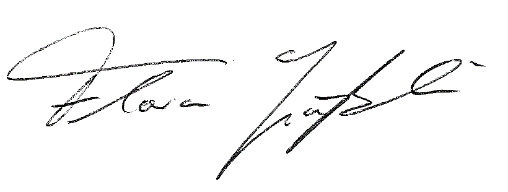 WocheMontagDienstagMittwoch DonnerstagFreitag15.6 – 19.62. und 4. Klasse1. und 3. Klasse2. und 4. Klasse1. und 3. Klasse2. und 4. Klasse 22.6 – 26.62. und 4. Klasse1. und 3. Klasse2. und 4. Klasse1. und 3. Klasse1. und 3. Klasse 29.6 – 03.72. und 4. Klasse1. und 3. Klasse2. und 4. Klasse1. und 3. Klasse2. und 4. Klasse 06.7 – 10.7 2. und 4. Klasse1. und 3. Klasse2. und 4. Klasse1. und 3. Klasse1. und 3. Klasse 13.7 – 17.72. und 4. Klasse1. und 3. Klasse2. und 4. Klasse1. und 3. Klasse2. und 4. Klasse 20.7 – 24.72. und 4. Klasse1. und 3. Klasse2. und 4. Klasse1. und 3. Klasse1. und 3. Klasse 27.7 – 29.72. und 4. Klasse1. und 3. Klasse4. Klassen--------